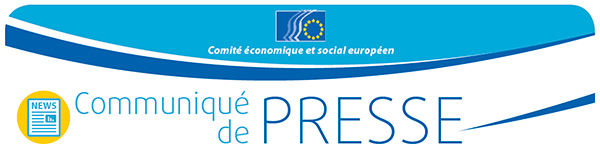 Le CESE va récompenser des initiatives remarquables 
de la société civile PRIX 2016 DE LA SOCIÉTÉ CIVILE SUR LE THÈME 
DE LA MIGRATIONDepuis près de deux ans, l’afflux massif et sans précédent de réfugiés quittant des pays en guerre ou sous-développés pour gagner l’Union européenne a profondément bouleversé la vie politique et sociale de l’Europe. Nourrir et héberger la foule des réfugiés qui atteignent l’UE, les familiariser avec des réalités nouvelles et des différences culturelles et les accompagner dans leur processus d’intégration a constitué – et reste à ce jour – un défi de grande envergure, que les États membres concernés n’ont pu relever que grâce au soutien spontané et massif des citoyens et de la société civile en général.L’édition 2016 du prix de la société civile du CESE a pour ambition de récompenser les organisations de la société civile et les individus qui, en aidant des réfugiés et des migrants, ont contribué de manière significative à répondre à cette problématique et dont l’action a ainsi permis de promouvoir la cohésion et les valeurs européennes. Plus précisément, le prix 2016 de la société civile distinguera des initiatives, qu’elles aient déjà été mises en œuvre ou qu’elles soient toujours en cours, qui remplissent au moins l’un des critères suivants:fournir aux migrants et aux réfugiés des premières réponses à leurs besoins et des secours immédiats;apporter une aide sociale, un logement et des soins de santé;offrir un soutien et des conseils pratiques;combattre la xénophobie, le racisme et les discriminations;lutter contre l’exploitation et encourager le respect mutuel;sensibiliser le public aux droits et obligations;former les ressortissants de pays tiers et les communautés d’accueil.La liste complète des exigences et le formulaire de candidature sont disponibles sur notre site web: Prix CESE 2016 de la société civile. Pour la première fois cette année, les candidatures au prix de la société civile peuvent être adressées directement au CESE, sans qu’il  soit nécessaire d’être nommé par un membre du Comité. Nous vous invitons à encourager les organisations de la société civile de votre pays à se porter candidates à l’édition 2016 de ce prix, et à contribuer ainsi à la reconnaissance de projets utiles.Pour de plus amples informations, veuillez contacter: Mme Silvia AumairCourrier électronique: press@eesc.europa.euTél.: +32 2 546 8141@EESC_PRESS_______________________________________________________________________________Le Comité économique et social européen est un organe institutionnel consultatif, établi en 1957 par le traité de Rome. Il compte 350 membres venus de l’Europe entière, qui sont nommés par le Conseil. Il assure la représentation des différentes composantes à caractère économique et social de la société civile organisée. Grâce à sa mission de consultation, ses membres, et donc les organisations qu’ils représentent, peuvent participer au processus décisionnel de l’Union européenne._______________________________________________________________________________Nº 34/2016 23 mai 2016